	Tips:	The area code is 157.	Protected nature monument Meertensgroeve belongs to it.It is located in Limburg a provence in The Netherlands.Vijlenerbossen is located in this reserve. It has an area of 2,500 hectare.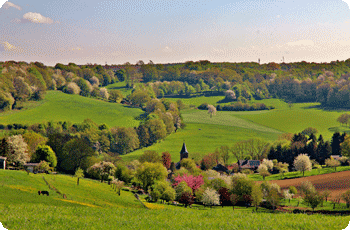 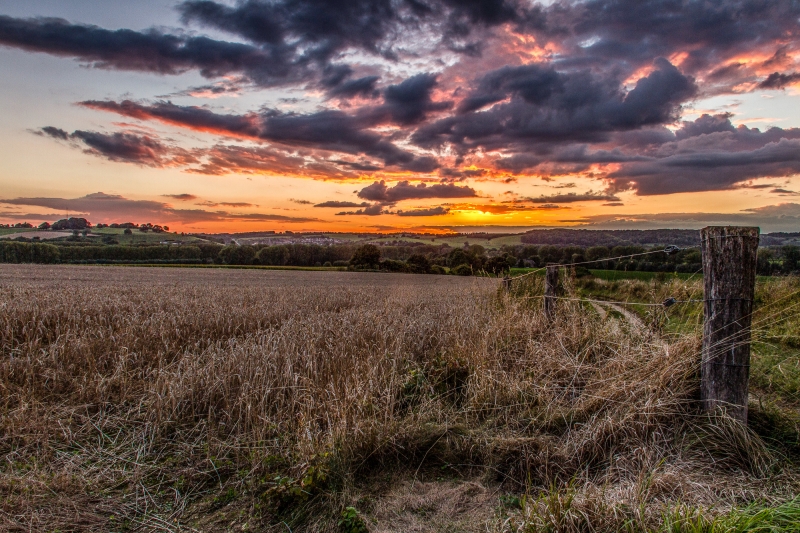 